Памятка!Оздоровительный массаж и гимнастика ребенку грудному ребенку.Противопоказаний к назначению гимнастических упражнений и массажа здоровому ребенку не существует.Условия проведения массажа и гимнастики:возраст 1-1,5 месяца до 1-1,5 лет;температура воздуха 20—22 ℃;проводится на столе, покрытом сложенным вчетверо байковым одеялом, поверх которого стелят клеенку и чистую простыню;1 раз в день за 45 минут до или через 45 минут после кормления;чистыми, сухими, теплыми руками. ребенка раздевают; тело его должно быть теплым;положительная эмоциональная реакция ребенка;движения надо делать ритмично, спокойно и плавно по 2-3 раза.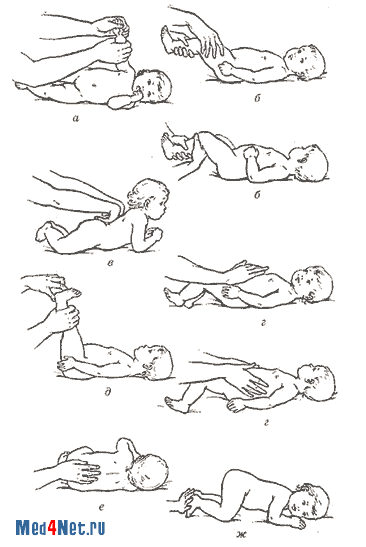 Комплекс упражнений от 1,5 до 3 месяцев.массаж-поглаживание рук, ног, спины, живота (а, б, в, г).упражнения для стоп (д); Активные движения:рефлекторное разгибание позвоночника (е); рефлекторное ползание (ж).Комплекс упражнений от 3 до 4 месяцев.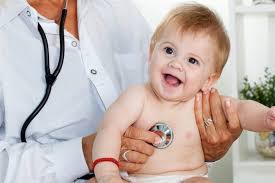 массаж спины (разминание) (а); 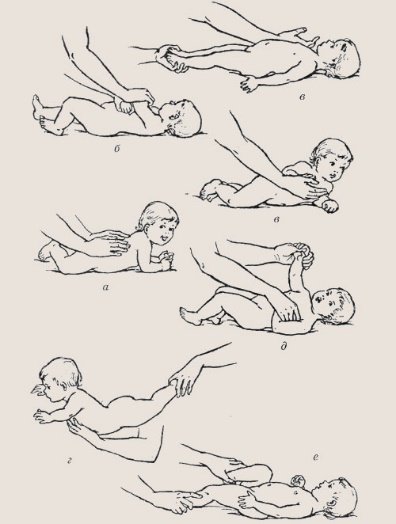 отведение рук в стороны и скрещивание их на груди (б);поворот на живот — рефлекторный (в).отклонение головы назад в положении на животе на весу (г).сгибание и разгибание рук (д). «скользящие» шаги (имитация велосипедных движений) (е).Комплекс упражнений от 4 до 6 месяцев.упражнения в хватании, удерживании предметов, размахивании и т. д.стимулировать первые попытки ребенка к перемене положения тела.Комплекс упражнений от 4 до 6 месяцев.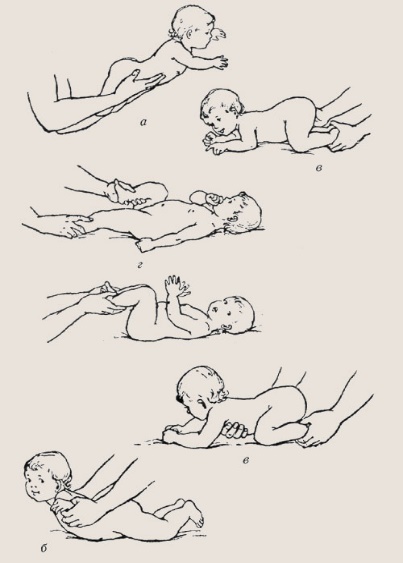 «парение» в положении на животе (а);приподнимание верхней части тела из положения на животе при поддержке за отведенные в стороны руки (б);ползание с помощью (в);сгибание и разгибание ног (г).Комплекс упражнений от 6 до 12 месяцев.стояние без опоры и ходьба;сидение на корточках.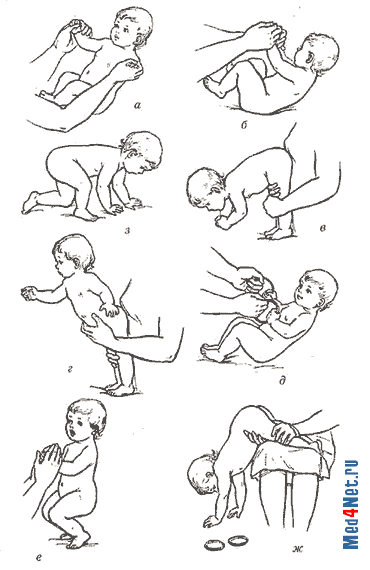 